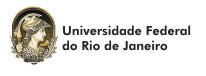 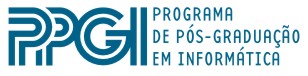 DISSERTAÇÃO DE MESTRADOAluno:  Gabriel Martins de Oliveira CostaTítulo"Athena: A Multisensor Knowledge Fusion Heuristics for the Internet of Things”Data, Horário e Local: 16 de maio de 2019 às 10:30  -  Anfiteatro Maria IreneBanca ExaminadoraClaudio Miceli de FariasPresidente / OrientadorPPGI - UFRJJosefino Cabral Melo LimaPPGIJosé Fernando Basso BrancalionEmbraerIgor Leão dos SantosCefetPriscila Machado Vieira LimaPPGI